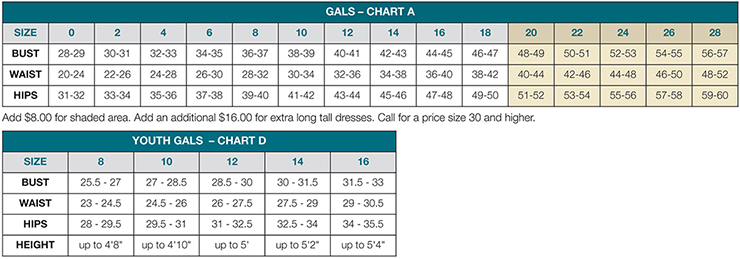   Rhinestone necklace set(optional)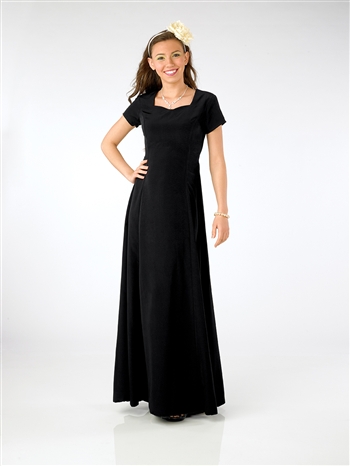 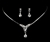 Our Price: $8.00  "Denise" Sweetheart Neckline 

Short sleeve sweetheart neckline floor length gown with princess
seams. Classic poly peach skin fabric. Tie backs and back zipper.

Machine washable. 
Dresses come with unfinished hem.  If you need help hemming your daughter’s dress, please let me know. 
Regular length fit 5'11" and below. 
. 
------------------------------------------------------------------------------------------------------------------------------------------Dress Order-  Please return by March 25th    Student name:______________________________Dress size:______________________________Necklace:  Yes / No Total of check or cash included:________________ ($60 for dress only; $68 for dress plus jewelry set)Make checks payable to Orchestra Adventures.  I will send the order in once I have received payment.Dress  Price: $60.00Includes shipping